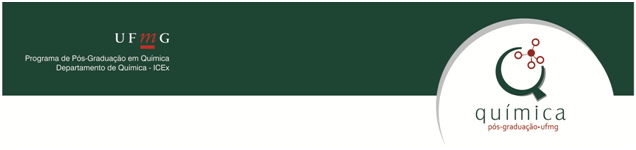 Formulário de avaliação do seminárioda disciplina “Seminários de Discentes na Pós-Graduação”Nome do(a) aluno(a): __________________________________________________________Nome do(a) orientador(a): ______________________________________________________Título do Seminário: ___________________________________________________________________________________________________________________________________________________________________________________________________________________Data da apresentação: ____/____/____Comentários gerais:Nota final: _________ pontos.__________________________________________________Prof.Examinador Item para avaliaçãoValor (pontos)Nota atribuída (pontos)Adequação ao tempo (35 a 45 minutos)0 a 10,0Qualidade e rigor científico do material apresentado0 a 15,0Clareza e objetividade na apresentação0 a 15,0Abrangência do conteúdo apresentado0 a 20,0Domínio do conteúdo frente à arguição da banca0 a 40,0TOTAL: